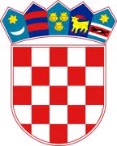 REPUBLIKA HRVATSKASISAČKO-MOSLAVAČKA ŽUPANIJAOPĆINA LIPOVLJANIOPĆINSKO VIJEĆEKLASA: 061-01/23-01/01URBROJ: 2176-13-01-23-01Lipovljani, 08. ožujka 2023. godineNa temelju članka 11. Statuta Općine Lipovljani (Službeni vjesnik, broj: 14/21) i članka 12. Odluke o javnim priznanjima Općine Lipovljani (Službeni vjesnik, broj: 2/12), Općinsko vijeće Općine Lipovljani, na prijedlog Općinskog načelnika Općine Lipovljani, na 14. sjednici održanoj  08. ožujka 2023. godine donijelo je ODLUKUo dodjeli javnih priznanjaI. Općinsko vijeće Općine Lipovljani dodjeljuje javna prizanja za iznimna dostignuća i doprinos od osobitog značaja za razvitak i ugled Općine Lipovljani kako slijedi:NAGRADU ZA ŽIVOTNO DJELOĐURI VIDMAROVIĆU Za izuzetan i osobito vrijedan doprinos i postignuća u javnom i kulturnom životu, književnosti, očuvanju tradicije i povijesnog identiteta te promociji Općine Lipovljani u Hrvatskoj i svijetu.ZAHVALNICU Općine LipovljaniNIKOLI ZEMANUZa  entuzijazam, volonterstvo i osobito vrijedan doprinos u očuvanju zavičajne povijesti te za promicanje kulture, sporta i svih drugih područja društvenog života u Općini Lipovljani.ZAHVALNICU Općine Lipovljani            UDRUZI UMIROVLJENIKA            Povodom 15. obljetnice osnutka udruge, za osobite zasluge u promicanju skrbi, politike                       humanitarnog djelovanja, kulture i sporta te sudjelovanju u društvenom životu i             promociji Općine Lipovljani.ZAHVALNICU Općine Lipovljani             ŠPORTSKO RIBOLOVNOM DRUŠTVU ŠARANPovodom 65. obljetnice osnutka udruge, za osobito vrijedan doprinos u razvoju i unapređenju ribolovnog društva, promicanju rekreativnog i sportskog ribolova             te sudjelovanje u društvenom životu i promociji Općine Lipovljani.II.Priznanja Općine Lipovljani iz točke I. ove Odluke dodijelit će se na svečanoj sjednici Općinskog vijeća Općine Lipovljani u povodu obilježavanja Dana Općine Lipovljani 17. ožujka 2023. godine.III.Ova Odluka stupa na snagu osmi dan od dana objave u Službenom vjesniku.                                                                        Predsjednik                                                                        Tomislav Lukšić, dipl.ing.šum.